ОТЧЕТ ПО ПРОИЗВОДСТВЕННОЙ  ПРАКТИКЕПо разделу:  Сестринский уход за больными детьми резного возрастаФ.И.О. обучающегося ____Емельяновой Виктории Алексеевны____группы______308_______   специальности «Сестринское дело»Проходившего (ей) производственную  практику   с _04_по _17__2022_гЗа время прохождения практики мною выполнены следующие объемы работ:1. Цифровой отчет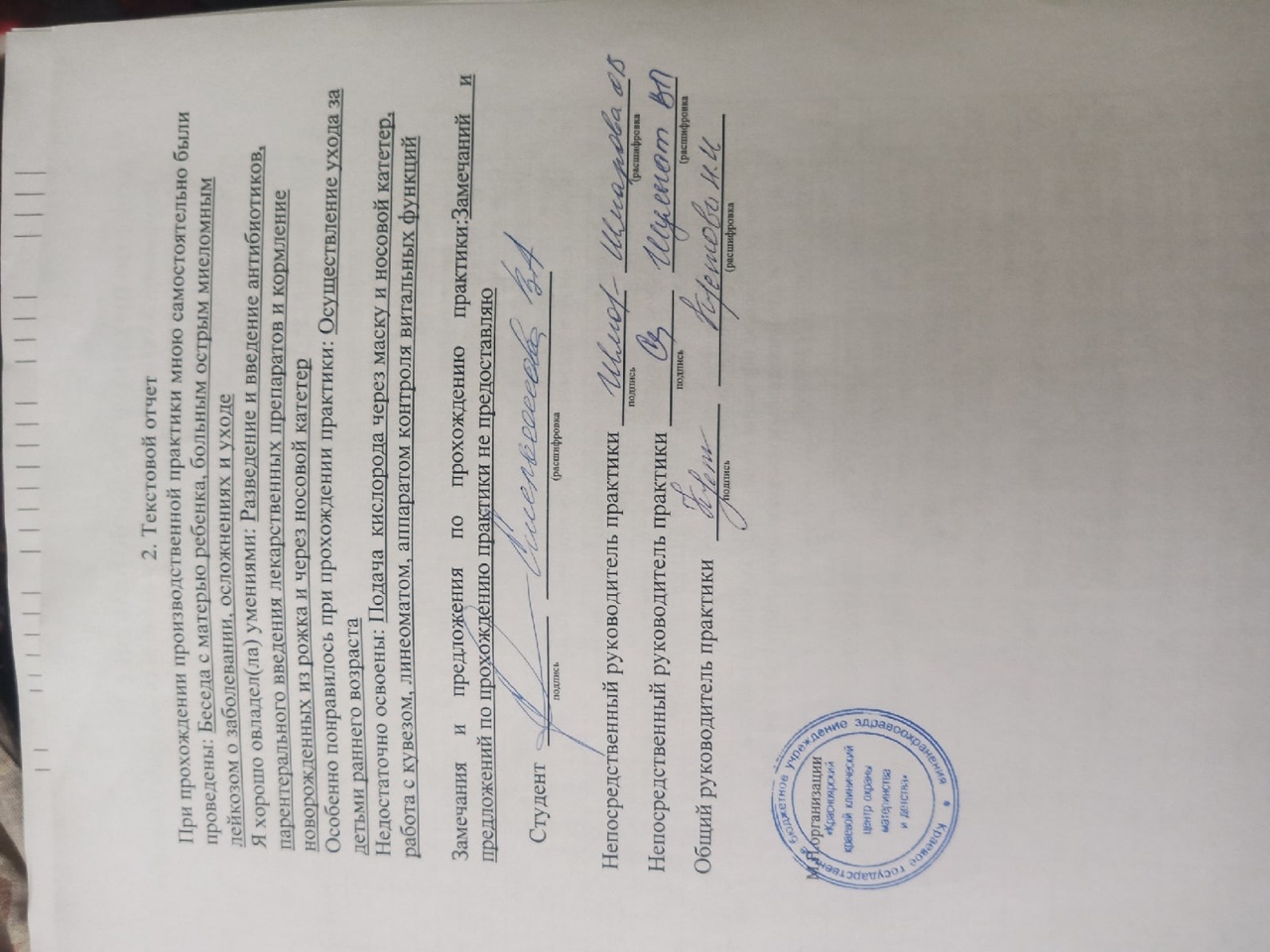 №Виды работКоличество1.Сбор сведений о больном ребёнке.102.Подсчет пульса, дыхания, измерение артериального давления43.Оценка тяжести состояния ребенка, выявление проблем пациента34.Составление плана сестринского ухода за больным15Проведение дезинфекции предметов ухода за больными и инструментария56Выписка направлений на консультации специалистов07Кормление новорожденных из рожка и через зонд118Введение  капель в глаза, нос, уши, 09Обработка пупочной ранки новорожденного ребенка.010Обработка кожи и слизистых новорожденному ребенку011Дезинфекция и утилизация одноразового инструментария10512Подготовка материала к стерилизации1013Работа с кувезом, линеоматом, аппаратом контроля витальных функций014Обеспечение соблюдения  охранительного и сан-эпид.режима  25015Антропометрия 616Проведение контрольного взвешивания617Составление планов обучения семьи уходу за больным ребенком, подготовке к дополнительным исследованиям, сбору биологического материала для исследований.118Пеленание 119Проведение  гигиенической и лечебной ванны грудному ребенку120Мытье рук, надевание и снятие перчаток18021Обработка волосистой части головы при гнейсе, обработка ногтей.122Заполнение медицинской документации523Проведение проветривания и кварцевания524Сбор мочи на анализ у детей разного возраста для различных исследований325Забор кала на копрограмму, бак исследование, яйца глистов, скрытую кровь326Проведение ингаляций027Проведение очистительной и лекарственной клизмы, введение газоотводной трубки128Применение мази, присыпки, постановка компресса.229Разведение и введение  антибиотиков1030Осуществление парэнтерального введения лекарственных препаратов.831Забор крови для биохимического и гормонального исследования632Подача  кислорода через маску и носовой катетер033Обработка слизистой полости рта при стоматите0